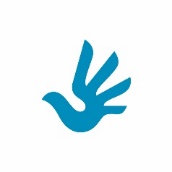                                                                                                                                   Министарство за људска и мањинска права                                                                 НАЦРТ 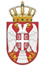                     и друштвени дијалог                                                                                                                                                                                           24. мaj 2023.ДРУШТВЕНИ ДИЈАЛОГ„Како до родно осетљивог језика?“(Културни центар Нови Пазар, Стевана Немање 2)А Г Е Н Д АМодератор: Атифа Шаљић 10.50 – 11.00	Регистрација учесника11.00 – 11.40	Уводна обраћања Поздравна реч домаћина: Нихат Бишевац, градоначелник Новог ПазараТомислав Жигманов, министар за људскa и  мањинска права и друштвени дијалог Републике СрбијеДр Муамер Бачевац, председник Одбора за људска и мањинска права и равноправност полова Народне скупштине Републике Србије             Министарство културе Републике Србије (TBC)            Министарство просвете Републике Србије (TBC)            Проф. др Марина Спасојевић, виши научни саветник Одбора за стандардизацију             српског језика САНУ            Проф. др Мисала Праменковић, предсједница Бошњачког националног вијећаМилана Рикановић, шефица Канцеларије Aгенције Уједињених нација за родну равноправност и оснаживање жена у Србији (UN Women)11.40 - 12.50 Струка има реч           Др Марина Николић, Институт за српски језик САНУ           Савет за српски  језик Владе Републике Србије (TBC)           Др Марија Мандић, виша научна саветница Института за филозофију и друштвену           теорију           Маријана Стевановић, филолошкиња, дневни лист „Данас“ (TBC)           доц. др Валентина Бошковић Марковић, социолингвисткиња12.50  - 13.30 Дијалог13.30 – 13.40	Сагласност о поступањима - крај дијалога Напомена: Текст сагласности о поступањима заједнички ће утврдити учесници скупа.                                           